Comune di Celleno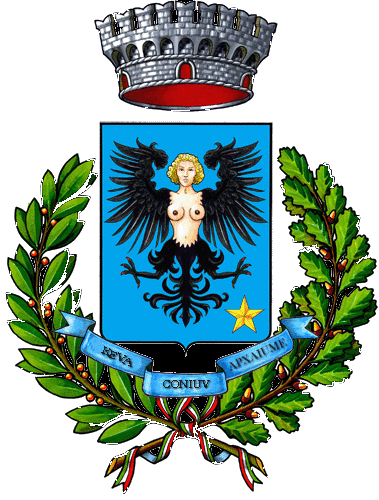 Provincia di ViterboSettore/Servizio/Ufficio ........................................Allo Sportello Unico Attività Produttive di 	Protocollo n. ....................... Data di protocollazione ........./......../............Il sottoscritto ................................................................. nato a ............................................ il ......./....../............Nazionalità ................................ residente in ....................................... Via ........................................ n. ..........Codice Fiscale............................................................ Telefono .........................................................................E-mail ............................................................... casella PEC .............................................................................nella sua qualità di:	gestore/titolare dell’impresa individuale denominata .............................................................................	gestore/legale rappresentante della società denominata ......................................................................con sede legale nel Comune di ................................................. Provincia ........, Nazione ................................iscritta alla C.C.I.A.A. di ......................................................................................................................................titolare di licenza ex art.69 Tulps (R.D. n. 773/1931) n. .............................. rilasciata in data ......./....../............ dal Comune di ..........................;Ai sensi e per gli effetti della Legge 337/68 e dell’art.4, c.8 del D.M. 18/05/2007 e s.m.i.CHIEDEA tal fineconsapevole che chi rilascia una dichiarazione falsa, anche in parte, perde i benefici eventualmente conseguiti e subisce sanzioni penaliDICHIARAche nei propri confronti non sussistono cause di divieto, di decadenza o di sospensione previste dal D.lgs. n. 159/2011, articolo 67;di non aver riportato condanne penali né di essere in qualsiasi altra situazione che impedisca ai sensi della normativa vigente l’esercizio dell’attività (artt. 11 e 12 Tulps (R.D. 18.06.1931 n. 773);solo in caso di società: che nei confronti delle persone sotto elencate non sussistono cause di divieto, decadenza o sospensione previste dal D.lgs. 159/2011, articolo 67 e che le medesime non hanno riportato condanne penali né sono in qualsiasi altra situazione che impedisca ai sensi della normativa vigente l’esercizio dell’attività (artt. 11 e 12 Tulps (R.D. 18.06.1931 n. 773):legale rappresentante: ...............................................................................................................................;socio: .........................................................................................................................................................;altro: ...........................................................................................................................................................;di prestare il consenso al trattamento dei dati personali per l'espletamento della presente procedura;di essere consapevole che, ai sensi degli articoli 75 e 76 del D.P.R. 445/2000, nel caso in cui la domanda contenga false o mendaci dichiarazioni, fatte salve le sanzioni previste dal vigente Codice Penale, essa verrà annullata d'ufficio e in toto ai sensi delle vigenti disposizioni di legge;Data ....../....../..............Documento firmato digitalmente ai sensi delle vigenti disposizioni di legge.Documentazione allegata all’Istanza (a pena di irricevibilità):quietanza di versamento diritti di segreteria (qualora previsti);marca da bollo dell’importo di Euro ................;copia documento di identità;copia permesso di soggiorno o carta di soggiorno del firmatario (per cittadini extracomunitari, anche per chi è stato riconosciuto rifugiato politico; se il permesso scade entro 30 gg., copia ricevuta richiesta di rinnovo);documentazione tecnica illustrativa e certificativa, redatta da tecnico abilitato, atta a dimostrare la sussistenza dei requisiti tecnici di cui all’art. 3 del D.M. 18 maggio 2007 e, s.m.i.;copia conforme all’originale del manuale di uso e manutenzione dell’attività, redatto dal costruttore, in lingua italiana, con le istruzioni complete, incluse quelle relative al montaggio e smontaggio, al funzionamento e alla manutenzione della stessa;copia conforme all’originale del libretto dell’attività;dichiarazione di copia conforme all’originale sottoscritta dal tecnico abilitato;procura speciale (solo per le pratiche presentate on-line da un soggetto intermediario).SPETTACOLI VIAGGIANTI
Istanza di iscrizione nell’elenco ministeriale delle attività spettacolari di cui all’art.4 della Legge 18 marzo 1968, n. 337
(ai sensi della Legge 337/68 e dell’art.4, c.8 del D.M. 18/05/2007 e s.m.i. “Norme di sicurezza per le attività di spettacolo viaggiante)In riferimento alla seguente nuova attrazione di spettacolo viaggiante, non ancora iscritta nell’elenco delle attività spettacolari di cui all’art.4 della Legge 18 marzo 1968, n. 337................................................................................................................................................................................................................................................................................................................................................................................................................................................................................................................................................................................................................................................................l’attivazione della C.C.P.V.L.P.S. al fine dell’iscrizione nell’elenco ministeriale ex art. 4, L. 337/68, affinché verifichi l’idoneità della documentazione tecnica illustrativa e certificativa allegata, sottoscritta da professionista abilitato, direttamente o tramite apposita certificazione da parte di organismo di certificazione accreditato, atta a dimostrare la sussistenza dei requisiti tecnici di cui all'art.3 del D.M. 18/05/2007 e s.m.i., comprensiva di:copia del manuale di uso e manutenzione dell’attività, redatto dal costruttore con le istruzioni complete, incluse quelle relative al montaggio e smontaggio, al funzionamento e alla manutenzione;copia del libretto dell’attività.sottoponga l’attività ad un controllo di regolare funzionamento nelle ordinarie condizioni di esercizio, accertando l’esistenza di un verbale di collaudo redatto da professionista abilitato o di apposita certificazione da parte di organismo di certificazione accreditato.Il controllo viene richiesto a partire dal giorno ....../....../............Ai fini della competenza della Commissione, si evidenzia che la capienza presunta di ogni singola attrazione è  inferiore  superiore ai 1.300 posti. INFORMATIVA PRIVACYIl trattamento dei dati avviene per finalità connesse all’istruttoria dell’istanza di iscrizione nell’elenco ministeriale delle attività spettacolari di cui all’art.4 della Legge 18 marzo 1968, n. 337.La S.V. potrà esercitare i diritti previsti dagli artt. da 15 a 22 del Regolamento UE 679/2016. Tutti i diritti sono esercitabili in qualsiasi momento ricorrendo, per il caso specifico a: Comune di .........................., presso .......................................Potrà opporsi per motivi legittimi al trattamento stesso rivolgendosi al Titolare o al Responsabile per la Protezione dei dati. È possibile anche esercitare il diritto di proporre reclamo all’Autorità di controllo o di ricorrere alle Autorità giurisdizionali competenti qualora il trattamento dei dati personali avvenga in violazione di quanto previsto dal GDPR, in conformità agli artt. 77 e 79 del GDPR 